الأرقام الرومانية0 و 1 و 2 و 3 و 4 و 5 و 6 و 7 و 8 و 9 – الأرقام العربيةI و V و X و L و C - الأرقام الرومانية.تستخدم الأرقام الرومانية في كتابة: التواريخ ، الدرجات ، شهور السنة ، الأرقام على مدار الساعة ، الفصول في بعض الكتب ، تحديد السنوات على المباني ...حقيقة مثيرة للاهتمام: في روما القديمة ، تم ذكر الرقم صفر في الحسابات على أنه صفر ، وهو ما يعني "لا شيء" ، لكنه لم يكن يعتبر رقمًا وكان يُكتب ككلمة.القاعدة 1: لا يجوز استخدام الرقمين I وX جنبا إلى جنب أكثر من ثلاث مرات.       القاعدة 2: الرقمان V و L يكرران في نفس الرقم. 10 = X ، وليس VV100 = C، وليس LLالقاعدة 3: عندما يكون الرقم الأصغر موجودًا قبل الرقم الأكبر ، يتم طرح الرقم الأصغر من الرقم الأكبر.                          IV = 5 - 1 = 4                          IX = 10 – 1 = 9XL = 50 – 10 = 40XC = 100 – 10 = 90القاعدة 4: عندما يكون الرقم الأصغر بعد الرقم الأكبر ، يتم جمع الأرقام معًا.VI = 5 + 1 = 6XV = 10 + 5 = 15XXVIII = 20 + 5 + 3 = 281-اكتب بالأرقام الرومانية: 1، 5، 10، 50، 100.2-اكتب بالأرقام الرومانية:أ) الأرقام الزوجية من العشرة الأولىب) الأعداد الفردية من العشرة الأولى-3 اكتب بالأرقام العربية: V و C و IV و VI و IX.4-املأ الجدول.5- اكتب بالأرقام العربية:    III 	     ;     XII 	                ;        XX 	          ;              XXX 	            ;XXII 	      ;      XXVIII 	     ;       XLVI 	         ;               LXXX 	            ;6- كتابة أرقام رومانية:45  	                66  	                            37  	                          69  __________ 24  	                28 	                             99  	                          100  	________7- اكتب بالأرقام الرومانية جميع أرقام العشرة الخامسة.8- اكتب بالأرقام الرومانية جميع الأعداد الفردية للعشرة الخامسة.        _______________________________________________    استمر في الاتصال كما بدأ-1أدخل في علامة المربع <،> أو = حتى تكون السجلات صحيحةالأرقام الرومانيةIVXLCالأرقام العربية151050100الأرقام المكتوبة بالأرقام الرومانيةIIIIIIIVVVIVIIVIIIIXXالأرقام المكتوبه بالأرقام العربيه12345678910I = 1II = 1 + 1III = 1 + 1 + 1X = 10XX = 10 + 10XXX = 10 + 10 + 10أرقام مكتوبة بالأرقام الرومانيةXIXIIXIIIXIVXVXVIXVIIXVIIIXIXXXأرقام مكتوبة بالأرقام العربية11121314151617181920أرقام مكتوبة بالأرقام العربيةأرقام مكتوبة بالأرقام الرومانية2XXIX10050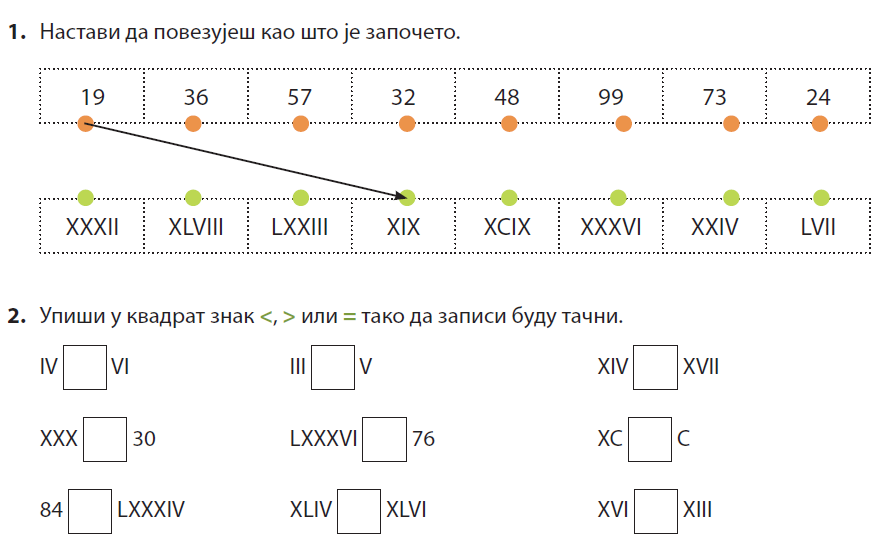 